Here is the latest RWI information and#PhonicswithFred
Daily lessons will be available at 9.30 am.All lessons are available for 24 hours.All films will be in separate categories on the YouTube channel.https://www.youtube.com/channel/UCo7fbLgY2oA_cFCIg9GdxtQFor a schedule or guidance on Red Words and Read and Hold a Sentence, head to our website: https://www.ruthmiskin.com/en/find-out-more/parents/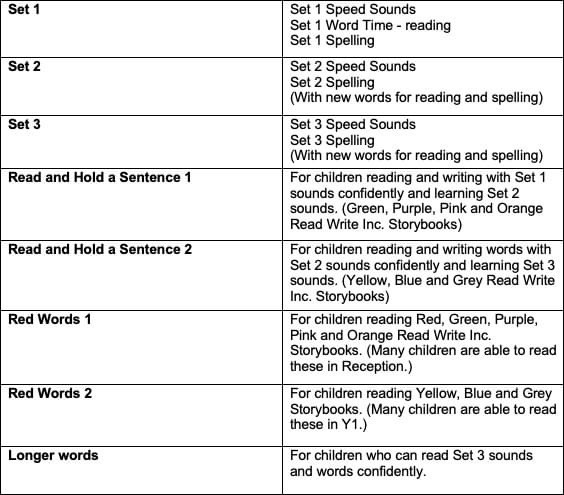 